Р Е Г  И  О  Н  А  А  b Н Ы Й	Э  Т А П	@	2  0  1  5  -  2  0  1  6  г  г  .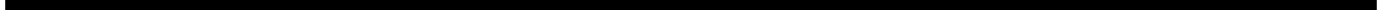 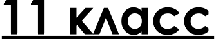 Тематическое задание 1Тема: Экология (общая)Вставьте пропущенное слово/данные или продолжите фразу(правильный ответ — 1 балл)В 2016 году исполняется ......................лет со времени введения термина «экология» в науку.Ответ:  150 лет.Обоснуйте правильность/ неправильность утверждения(обосновапие  (0-1-2-3 балла)).Этот термин ввел учёный- естествоиспытатель В.И. Вернадский да — нетПримерный вариант ответа: этот термин ввел Эрнст Геккель (1834—1919) — немецкий естествоиспытатель (биолог) и философ. А В.И. Вернадский (1863 — 1945) учёный естествоиспытатель, мыслитель и общественный деятель, был создателем учения о биосфере и науки биогеохимия.Вставьте пропущенное слово/данные или продолжите фразу(правильный ответ — 0-1-2 балла)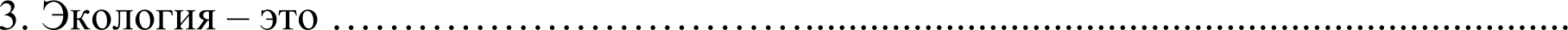 Примерный   вариант   ответа:   наука   о   взаимодействиях   живых   организмов   и ихсообществ между собой и с окружающей средой.обоснуйте правильность/  неправильность утверждения(обоснование  (0-1-2-3 балла))На сегодняшний день, классическое определение экологии устарело и, практически, утратило свою актуальность, поскольку экология в настоящее время вышла далеко за пределы биологической дисциплины.да — нетПримерный вариант ответа: пока на Земле существует жизнь, живые организмы будут взаимодействовать между собой и с окружающей средой, определение останется актуальным.обоснуйте правильность/  неправильность утвержденияЭкология на современном этапе развития перестала быть биологической дисциплиной, поскольку включает в себя различные научные направления как география, химия, физика и др.да — нетПримерный вариант ответа: это биологическая дисциплина, т к. в центре внимания любого направления экологии как науки стоит жизнь (на любом из уровней организации от организма — до биосферы) и система связей с окружающей средой. А поскольку речь идет о жизни, значит, это биологическая дисциплина.Вставьте пропущенное слово/данные или продолжите фразу(правильный ответ — 1 балл)6. Термин "экология" переводится как ....................................................................................Ответ:  наука о доме.Вставьте пропущенное слово/данные или продолжите фразу(правильный ответ — 1 бала)7. Термин "экономика" переводится как ....................................................................................Ответ: ведение домашнего  хозяйства (домоводство).Обоснуйте правильность/ неправильность утвержденияЭкология препятствует экономическому развитию. да — нет(обоснование  (0-1-2-3 балла))Примерный вариант ответа: исходя из значений данных терминов, фраза противоречит здравому смыслу, поскольку "знание дома" никак не может противоречить "ведению домашнего хозяйства".Обоснуйте правильность/ неправильность утвержденияЭкология является ориентиром экономического развития. да — нет(обоснование  (0-1-2-3 балла))Примерный вариант ответа: исходя из значений данных терминов, первая фраза противоречит здравому смыслу, поскольку "знание дома" никак не может противоречить "ведению  домашнего хозяйства".Экология сегодня является существенной  частью мировой политики.да — нетОбоснуйте правильность/ неправильность утвержденияПримерный вариант ответа: Решение глобальных экологических проблем невозможно без объединения усилий всего мирового сообщества (это политика). Существуют различные международные документы (главным образом, - это документы ООН), направленные на решение таких глобальных проблем как проблемы изменения климата, сохранения биоразнообразия и т.д.Экологию можно отнести к сфере политики, поскольку: а) на решение экологических проблем направлена деятельность органов государственной власти и международных организаций (международная политика); б) в нашей стране и других странах охрана окружающей среды составляет отдельное направление государственной жизни (экологическая политика); в) экология находится в центре внимания общественной жизни на местном уровне (гражданские экологические инициативы).Обоснуйте правильность/ неправильность утверждения(обоснование  (0-1-2-3 балла))К основным уровням организации жизни относятся биосфера и ноосфера. да — нетПримерный вариант ответа: биосфера относится к основным уровням организации жизни, а ноосфера (по В.И. Вернадскому  - сфера разума)  - нет.Обоснуйте правильность/ неправильность утверждения(обоснование  (0-1-2-3 балла))Экологическую толерантность организма характеризуют зона оптимума и зона угнетения.да — нетПримерный вариант  ответа:  Толерантность  —  способность  организмов выдерживать отклонения экологических факторов от оптимальных значений. Экологическую толерантность организма - это диапазон переносимых организмом воздействий внешних факторов. Экологическую толерантность организма характеризуют нижний и верхний пределы выносливости. Зона оптимума и зона угнетения не характеризуют экологическую толерантность организма.Тематическое задание 2Тема: Климат. Энергоэффективность. Возобновляемые источники энергииВыберите  один правильный  ответ из четырех  предложенных  и его обоснуйте(обоснование правильного ответа  — от 0 до 3 баллов).В качестве примера того, что экология сегодня является существенной частью мировой политики, можно привести Киотский протокол (1997 г.). Действие Киотского протокола, главным образом, направлено на:а) повышение энергоэффективности и энергосбережения стран, присоединившихся к нему;б) стимулирование высокоразвитых стран на 100% переход на возобновляемые источники энергии;в) решение проблем, связанных с изменением климата;г) стимулирование стран с переходной экономикой к повышению выбросов диоксида углерода.Ответ в) является верным. Киотский протокол — международное соглашение, принятое в г. Киото (Япония) в 1997 г. Протокол обязывает развитые страны и страны с переходной экономикой сократить или стабилизировать выбросы парниковых газов, которые предположительно способствуют изменению глобального климата.Обоснуйте правильность/ неправильность утверждения(обоснование  (0-1-2-3 балла))С точки зрения сельскохозяйственной деятельности, изменение (потепление) климата в России приведет, в целом, к благоприятным последствиям, поскольку увеличится площадь земель, которые можно будет использовать под распашку.да — нетПримерный вариант ответа: изменение (потепление) климата в России едва ли приведет к благоприятным последствиям с точки зрения сельскохозяйственной деятельности, поскольку земли, которые можно будет использовать под распашку не факт, что окажутся достаточно плодородными для этого. А аридизация (осушение) климата в сельскохозяйственных регионах России, в связи с климатическими изменениями, становится все более существенной. В связи с этим станет возможным лишь поливное земледелие, что потребует существенных расходов на выращивание с/х продукции.Обоснуйте правильность/ неправильность утверждения(обоснование  (0-1-2-3 балла))С точки зрения энергоэффективности и энергосбережения, изменение (потепление) климата в России приведет, в целом, к благоприятным последствиям, поскольку отопительные сезоны в регионах страны станут меньше.да — нетПримерный вариант  ответа:  действительно,  продолжительность  отопительных  сезонов в некоторых регионах будет меньше и затраты на отопление должны снизиться. Однако, энергоэффективности и энергосбережения далеко не исчерпывается только снижением затрат на отопительный сезон.Обоснуйте  правильность/  неправильность утверждения(обоснование  (0-1-2-3 балла))С точки зрения хозяйственной деятельности северных регионов России, изменение (потепление) климата в России приведет, в целом, к благоприятным последствиям, поскольку позволит развивать новые виды хозяйственной деятельности.да — нетПримерный вариант ответа: потепление климата в северных регионах России может привести  к  таянью  вечной  мерзлоты  на  отдельных  территориях,  что,  в  свою очередьприведет к разрушению находящейся там инфраструктуры (строений, в том числе и  жилых домов, трубопроводов, дорог и т.д.), что будет серьезно препятствовать развитию хозяйственной  деятельности.Обоснуйте  правильность/ неправильность утверждения(обоснование  (0-1-2-3 балла))С точки зрения деятельности по сохранению биоразнообразия, изменение (потепление) климата в России приведет, в целом, к благоприятным последствиям, поскольку позволит более теплолюбивым видам растений и животных осваивать новые территории.да — нетПримерный вариант ответа: в условиях изменения климата  природные  зоны сдвигаются, экосистемы изменяют свои границы, а виды, соответственно, свои ареалы. Под действием климатических факторов может изменяться видовой состав в экосистеме и эти процессы человек контролировать не может.Обоснуйте правильность/ неправильность утверждения(обоснование  (0-1-2-3 балла))Глобальные климатические изменения на нашей планете происходят в результате антропогенной   деятельности.да — нетПримерный вариант ответа: Глобальные климатические изменения на нашей планете происходят в результате природных (космических) факторов (примеры- большие и малые оледенения) и, по мнению ученых, большую роль в дестабилизации климатической системы играет антропогенная деятельность.Обоснуйте правильность/ неправильность утверждения(обоснование  (0-1-2-3 балла))Для обеспечения климатической безопасности городов надо учитывать климатические риски, в том числе по экономическим соображениям. Так, например, увеличение частоты случаев перехода температуры воздуха через OOC и повышенная влажность может привести   к   таким   негативным   последствиям,   как   ускорение   разрушения   зданий иинтенсивное выделение метана на полигонах твердых бытовых отходов. да — нетПримерный вариант ответа: увеличение частоты случаев перехода температуры воздуха через OOC и повышенная влажность может привести к ускорению разрушения зданий, поскольку частая смена тепла и холода при высокой влажность делает строительный   материал   более  хрупким.   А  процесс  выделения   метана  на  полигонахтвёрдых бытовых отходов напрямую с такими перепадами температуры  не связан.Обоснуйте  правильность/  неправильность утверждения(обоснование  (0-1-2-3 балла))Для обеспечения климатической безопасности городов надо учитывать климатические риски, в том числе по экономическим  соображениям.  Так, например, увеличение частотыслучаев перехода температуры воздуха через OOC может привести к таким негативным последствиям, как ускоренные темпы износа дорожного покрытия и нтенсивное цветение водоемов.да — нетПримерный вариант ответа: увеличение частоты случаев перехода температуры воздуха через OOC и повышенная влажность может привести к ускорению разрушения дорожного покрытия, поскольку частая смена тепла и холода при высокой влажности  делает дорожное покрытие менее прочным, в нем образуются трещины, которые под действием замерзающей воды увеличиваются и т.д.. А нтенсивное цветение водоемов напрямую с такими перепадами температуры не связано, поскольку цветение возможно только при стойких положительных температурах.Тематическое задание 3Экосистема. Круговорот вещества и энергии. Виды и популяции.Биоразнообразие. OOПTВставьте пропущенное слово/данные или продолжите фразу(правильный ответ — 1 балл)Совокупность живых организмов (сообществ) и среды их обитания, образующих благодаря................................................................................., устойчивую систему жизни называется экосистема.Ответ:  круговороту веществ.Обоснуйте правильность/ неправильность утверждения(обоснование  (0-1-2-3 балла))«Красная книга» включает перечни редких видов, памятников природы и уничтоженных человеком видов.да — нетПримерный вариант ответа: flpoмe редких видов, в «Красной книге» представлены виды, находящиеся под угрозой исчезновения. Памятники природы в "Красную книгу" не входят, виды, уничтоженные человеком тоже, они составляют "Черную книгу".Обоснуйте  правильность/  неправильность утверждения(обоснование  (0-1-2-3 балла))Особо охраняемые природные территории включают биосферные заповедники, урболандшафты, уничтоженных и клонированных человеком организмов.да — нетПримерный вариант ответа: OOПT - это участки земли, водной поверхности и воздушного пространства над ними, где располагаются природные комплексы и объекты, которые имеют особое природоохранное, научное, культурное, эстетическое, рекреационное    и   оздоровительное   значение,    которые    изъяты    решениями органовгосударственной власти полностью или частично из хозяйственного использования и для которых установлен режим особой охраны. Биосферные заповедники относятся к OOПT, а урболандшафты, уничтоженные человеком видов и клонированные человеком организмы к OOПT не относятся.Биологическое разнообразие в экосистеме возрастает при ее фрагментации (когда она под воздействием каких-либо факторов разделяется на части, например, при прокладке дорог, строительстве и т.д.).да — нетПримерный вариант ответа: При фрагментации, когда экосистема разбивается на части, например, при строительстве дорог или жилой застройки, кол-во видов сокращается, поскольку чтобы прокормиться (например, животным) нужна достаточная природная территория. (пример: чтобы прокормиться зимой 1 лосю нужна природная территория 1000 га.)В условиях города природное видовое разнообразие выше, чем в природных экосистемах тех же природных зои.да — нетПримерный вариант ответа: Видовое разнообразие в условиях города  значительно  ниже, чем в природных экосистемах тех же природных зои, поскольку при урбанизации происходит антропогенное изменение ландшафтов, уничтожение естественной среды обитания многих видов, непосредственное уничтожение видов посредством загрязнения окружающей среды и фрагментации сохранившихся экосистем.